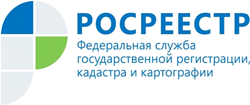 Управление Росреестра по Республике АдыгеяВ Управлении Росреестра по Республике Адыгея подвели итоги работы                       за 1 квартал 2022 годаОбщее количество поданных заявлений о государственном кадастровом учете и (или) государственной регистрации прав за  1 квартал 2022  год составило –15250 , из них:заявлений о государственном кадастровом учете – 1547, из них  поступивших в электронном виде – 654;заявлений о государственной регистрации прав – 11816, из них  поступивших на регистрацию в электронном виде – 5619;заявлений о проведении одновременной процедуры по кадастровому учету и государственной регистрации прав –1887 из них, поступивших в электронном виде – 209.Число поданных заявлений на регистрацию ипотеки за прошедший квартал составило – 1535, из них в электронном виде – 861.Количество поступивших заявлений на регистрацию договоров участия в долевом строительстве по итогам квартала составило – 351, из них в электронном виде – 212.Количество поступивших заявлений о государственном кадастровом учете и (или) государственной регистрации прав в отношении жилых помещений (квартир, комнат) в многоквартирных домах, жилых домов, садовых домов и сопутствующих объектов (индивидуальных гаражей, объектов вспомогательного использования, в том числе хозяйственных построек, и т.п.) и земельных участков, предоставленных для их строительства    (бытовая недвижимость) –1749.Следует отметить, что очевидными преимуществами электронного формата регистрации являются полная безопасность и абсолютная прозрачность, снижение финансовых и временных затрат, отсутствие необходимости личного визита в офисы МФЦ для подачи документов и, разумеется, срок регистрации.Материал подготовлен Управлением Росреестра по Республике Адыгея------------------------------------Контакты для СМИ: (8772)56-02-4801_upr@rosreestr.ruwww.rosreestr.gov.ru385000, Майкоп, ул. Краснооктябрьская, д. 44